Summer Fellows Application 2015Summer Fellows Program OverviewBethlehem Farm received a grant from Catholic Youth Foundation USA to establish a Summer Fellows Program for summer 2015. Summer Fellows are Summer Servants interested in further strengthening their personal leadership skills while serving at Bethlehem Farm. The intention of the Summer Fellows Program is to strengthen leadership skills in youth/peer ministry and service to others, with the hope of each Fellow bringing fresh and new skills back to his or her community. Summer Fellows will be equipped with knowledge of how to use individual talents for the betterment of their community and also understand personal areas for growth as they continue to live out the four Cornerstones of community, service, simplicity and prayer beyond Bethlehem Farm. Throughout time spent as a Summer Servant, those who are Summer Fellows will be mentored by specific Caretakers based on the Fellows personal experiences and where they are at in their own leadership development. Summer Fellows will have various opportunities to foster their leadership skills during volunteer group weeks and ordinary weeks. Some examples of such opportunities are planning and leading group prayer, leading faith formation discussions with peers and setting goals with a Caretaker.  EligibilityA Summer Servant application needs to be submitted along with a Summer Fellows application. Those who wish to apply to the Summer Fellows Program must commit to at least 6 weeks of service. Those able and chosen to commit to 6 weeks of service will receive $500 and those able and chosen to commit 12 weeks of service will receive $1000. Fellowships can be used for education or to cover costs that would otherwise prohibit them from serving at Bethlehem Farm. Application InformationThose interested in applying for the Summer Fellows Program need to completely fill out the application and return to Lauren Schoendorf, Bethlehem Farm hiring coordinator, by March 15th. A Summer Servant application must accompany a Summer Fellows application; applicants will be considered for the Summer Servant Program initially and further considered for a Summer Fellows position. Individuals chosen to be a Summer Fellow will be participating in an enriching program and will be expected to engage in the various opportunities presented to each Fellow while serving at Bethlehem Farm. Applicants will be notified by March 31st if they have been chosen as a Summer Fellow.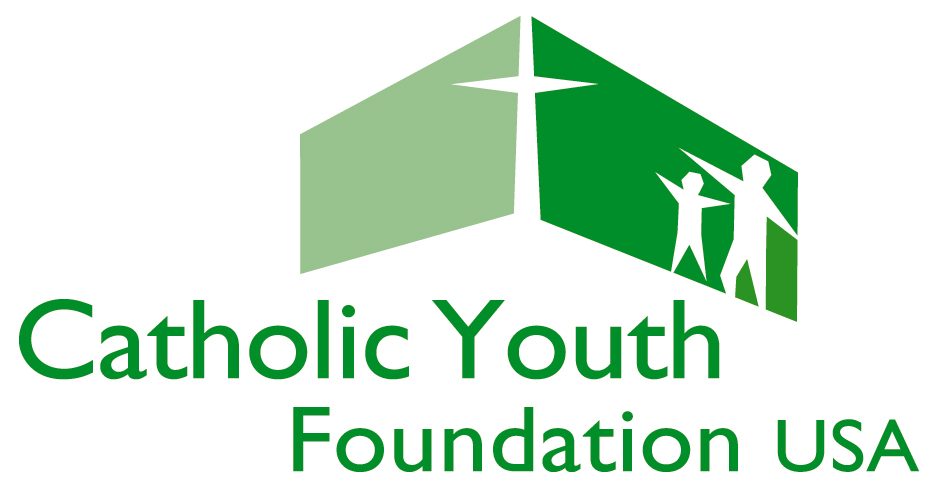 